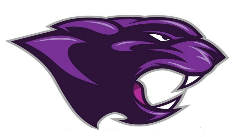  Every Student, Every Day- Excellence for all.Important Info:Posted high school math positionPosted high school instructional aide for the LOFT positionGraduation was a huge success, supported by the community, school board, school staffThe junior class scored the highest ACT score at 20.95Many teachers are attending the MSU Summit Session virtually on June 9-11Thanks and remember “Every Student, Every Day-Excellence for All”